PARISH NEWS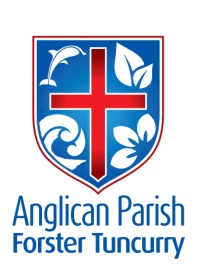 CHRISTMAS 1, 31st DecemberMy eyes have seen your salvation, which you have prepared in the presence of all peoples, a light for revelation to the Gentiles and for glory to your people Israel.  Luke 2:30-32The Archdeacon of Newcastle and The Diocesan CouncilWarmly invitesMembers of your Parishto attend the Installation and Commissioning of the 14th Bishop of NewcastleThe Right Reverend Dr Peter StuartonFriday 2nd February 2018 at 7pmInChrist Church Cathedral NewcastleA list has been placed in each Church – so add yourname and contact number if you will be attending.  Judy will be organising a coach if we get sufficient numbers and the costwill be similar - $25-$30RSVP by Sunday, 21st January, 2018.As we worship our God we include in our prayers this week: In Our Parish:Holiday makers and visitorsPlease continue to pray for people with ongoing needs in your prayers each day, We commend to God’s keeping those who have recently died – and we pray for those who mourn their passing.  We remember with thanks those whom we have loved whose anniversary occurs at this time – Philip Frank Ovens, Alex CampbellIf you would like to add someone to the Parish Prayer list, be sure to obtain permission from the person concerned and then contact the Parish Office.In Our Diocese:Bishop Peter & Nicki & their familyDiocesan Boards & CommitteesParishes, Schools and agencies:Fresh Expressions and new ministries around the DioceseSUPPORT TO DEFENCE FORCE ANGLICAN CHAPLAINCY –Pray for the Primate and Metropolitans of the Anglican Church of Australia.Most gracious Father, we pray for your holy catholic Church:fill it with all truthand in all truth with all peace;where it is corrupt, purge it;where it is in error, direct it;where anything is amiss, reform it;where it is in want, furnish it;where it is divided, heal itand unite it in your love;through Jesus Christ our Lord.	Amen(AAPB, Broughton Books 1999 p.210)Cont…..BCA – Reaching Australia for Christ since 1919 -Nomads Coordinators – Mr Doug & Mrs Frances OrrOUR PARISH VISION –“We will connect meaningfully with our community in order to inspire hope and transformed lives through faith in Jesus.”SAMARITANS –Now BACK TO BASICS till the end of January, so whatever you consider “basic” – that’s what people will need during January.SCRIPTURE UNION FAMILY MISSION –Approximately 20 adults and a few children have arrived and are “living” in St. Alban’s Hall till Friday, 5th January.  The Leaders of the group will be staying with Phillip & Deborah.They are joining us for worship today at St. Alban’s.We will be praying for the success of the mission and offering any assistance needed.CHRISTMAS CAROL SERVICE –Great to have so many come along to this service, it was truly a  “spirit filled” occasion .  The sausage sizzlers had great fun and a meaningful time of “getting to know you”.MISSION OUTREACH FOR JANUARY – ABMAnglican Board of Mission – ABM’s Five Marks of Mission –Witness to Christ’s saving, forgiving and reconciling love for all people.Build welcoming, transforming communities of faithStand in solidarity with the poor and needyChallenge violence, injustice and oppression, and work for peace and reconciliationProtect, care for and renew life on our planetACKNOWLEDGEMENT OF COUNTRY-As we gather together we acknowledge the traditional custodians of this area, the Worimi people, and their elders, past, present and future.  It is they who hold the memories, traditions, culture and hopes of Aboriginal Australia.  May we walk together, united in spirit and respect, towards a better and brighter future for this land, our land, AUSTRALIA.READINGS FOR	 31st December – (today)Isaiah 61:10-62:3, Psalm 148, Galations 4:4-7, Luke 2:22-40.			7th January –Genesis 1:1-5, Psalm 29, Acts 19:1-7, Mark 1:4-11.IN OUR PARISH THIS WEEK –Monday, 1st	Strolling Group –meet at St. Alban’s at 9.30amWednesday, 3rd 	 Friendship Group – meet at St. Nicholas’ 			Tuncurry, 10am			GLAICA service 3pmFriday, 5th	Service at Estia, Forster 10.30am with Rev BillCONTACT DETAILS Senior Minister/Rector  	 Rev’d Mark Harris			0425 265 547			revmarkharris@icloud.com Priests in Local Mission	 Rev’d Bill Green				0488 570 028			 Rev’d Helen Quinn			0427 592 723Parish Office:		St. Alban’s Anglican Church:		5543 7683  			info@forsteranglican.com Parish Secretary		Judy Hall		         		0400 890 728Op Shop:		Head St Car park			6555 4267 Book Shop		bookshop@forsteranglican.com		5543 7683Parish Website: 		www.forsteranglican.com  Items for Parish News: Phone Lyn 0491 136 455 email:clivelyn46@gmail.comor parish office 5543 7683 by noon Wednesday. Thanks.Our bank details: BSB 705077 Account 000400710Account name: Anglican Parish of Forster/Tuncurry